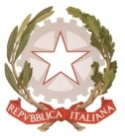 MINISTERO  DELL’ ISTRUZIONE, DELL’UNIVERSITA’, DELLA RICERCAUFFICIO SCOLASTICO REGIONALE PER IL LAZIOLICEO SCIENTIFICO STATALE“TALETE”Roma, 24 aprile 2018Ai docenti delle classi IVAgli alunni delle classi IVAi Genitori degli alunni delle classi IVAlla DSGA Sig.ra P. LeoniAl personale ATASito webCIRCOLARE n.314Oggetto: Test di orientamento – Progetto Cenpis Orion.Per quest’anno scolastico il Liceo Talete ha aderito al progetto di orientamento proposto dal Cenpis con l'obiettivo di accompagnare e sostenere gli studenti delle classi IV e V nella scelta della facoltà universitaria o dell’attività professionale attraverso la somministrazione di un test di orientamento volto a rilevarne le attitudini, propensioni ed interessi.I professionisti del Cenpis incontreranno gli studenti delle classi IV per la presentazione del progetto e la somministrazione del relativo test di orientamento secondo il calendario indicato.Gli incontri si svolgeranno nei laboratori di informatica e lingue, avranno la durata di un’ora valida ai fini dell’Alternanza Scuola Lavoro.Si prega i docenti di prendere visione dei relativi cambi di aula.GIOVEDI 26 APRILETest Orientamento CenpisCambi aulaVENERDÌ 27 APRILETest Orientamento CenpisCambi aulaLa Referente 							          Il Dirigente Scolasticoper l'Orientamento Universitario                                                                Prof.Alberto CataneoProf.ssa Annalisa Palazzo                                                               Firma autografa sostituita a mezzo  stampa                                                                                                                              ai sensi dell’art. 3 comma 2 del d.lgs. n.39/1993)8,15        4 C9,15         4 D10,15       4 L11,15       4 B12,15  4 F13,15       4 G8,15           4 B        1033 F        1029,15          1 E        1034 A        31910,15        2 F        3102 C        00311,15         4 C        32212,15         3 B        3232 G        32413,15        4  H       32210,15      4  A11,15      4  M12,15      4  N13,15      4  H10,15   1 F    32411,15   2 H   3104 F    312  13,15   3 D   319